	ОПРОСНЫЙ ЛИСТПредприятие:Заполнил:Телефон:Должность:Адрес:E-mail:ERASPEC ИК-Фурье спектрометр для анализа углеводородного состава
бензинов и дизельного топливаERASPEC ИК-Фурье спектрометр для анализа углеводородного состава
бензинов и дизельного топливаERASPEC ИК-Фурье спектрометр для анализа углеводородного состава
бензинов и дизельного топливаERASPEC ИК-Фурье спектрометр для анализа углеводородного состава
бензинов и дизельного топливаКат.NoОписаниеОписаниеК-во3288-476Автоматический экспресс-анализатор бензина и дизельного топлива ERASPEC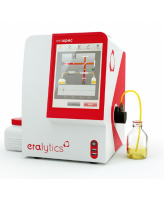 Соответствует ГОСТ Р 52256, ASTM D5845, D6277, D7777, D7806; EN 238, EN 14078; ISO 12185; ISO 15212; IP 559.Корреляция с ГОСТ 27768, ASTM D56, D86, D323, D445, D613, D976, D1319, D1322, D1840, D2386, D2699, D2700, D3828, D4814, D4815, D5191, D5769, D6371, D6379, D6378, D7153, D7371; EN 116, EN 13016; ISO 3104, 3405, ISO 5163, ISO 5164, ISO 5165.Внесен в Госреестр СИ РФБазовый блок высокоскоростного ИК-Фурье-анализатора топлива ERASPEC, включающий плотномер с U-образной трубкой с регулируемой температурой №3288-666 (без дополнительных модулей).Портативный высокоскоростной ИК-Фурье-спектрометр, полностью автоматизированный и работающий на нескольких видах топлива. Благодаря запатентованной прочной конструкции, он является идеальным решением для быстрого анализа бензина, дизельного топлива и реактивного топлива за считанные секунды.Непревзойденная точность, скорость и простота эксплуатации делают его наиболее предпочтительным анализатором для проверки соответствия топлива, контроля качества потоков нефтепереработки, смешивания топлива и исследовательских или мобильных приложений.В сочетании с соответствующими топливными модулями и измерительными ячейками ERASPEC обеспечивает высокоточные результаты для более чем 40 параметров топлива, таких как: ароматические углеводороды, например, бензол (ASTM D6277, EN 238), оксигенаты (ASTM D5845), FAME (метиловые эфиры жирных кислот) (ASTM D7806, EN 14078), а также многие другие характеристики топлива, такие как октановое число, цетановое число, плотность (ASTM D7777), дистилляционные характеристики, давление паров и т.д.- Максимум информации о спектре образца интерферометра FTIR с запатентованным лазером и конструкцией с регулируемой температурой- Высокоскоростной:Время прогрева: 30 секундВремя измерения: 60 секундГабаритные размеры / вес: 29x35x34 см / 10,5 кгСпектры топлива в виде графической диаграммы на большом многоцветном дисплее:1) Просматривайте, сравнивайте и анализируйте спектры - во внутренней памяти ERASPEC можно сохранить более 3000 спектров топлива. Их можно легко просматривать и анализировать непосредственно на большом цветном сенсорном экране ERASPEC без использования ПК или внешнего программного обеспечения2) Можно просматривать до 4 спектров топлива друг на друге для удобства сравнения. С помощью функции масштабирования можно детально проанализировать даже одиночные пики.Новейшая технология управления данными:- Большая многоцветная сенсорная панель для быстрого и простого управления на всех распространенных языках- Встроенный, проверенный в отрасли ПК с интерфейсами Ethernet, USB и RS232 для прямого подключения к LIMS и вывода на USB-накопитель, принтер или ПК- Большая база данных результатов > подробных отчетов об испытаниях, хранящихся во внутренней памяти- Дополнительный 10-позиционный автосэмплер для еще более быстрого тестирования в автоматическом режиме. Различные типы топлива могут быть выбраны на большом сенсорном экране для любого из 10 образцовАвтоматический экспресс-анализатор бензина и дизельного топлива ERASPECСоответствует ГОСТ Р 52256, ASTM D5845, D6277, D7777, D7806; EN 238, EN 14078; ISO 12185; ISO 15212; IP 559.Корреляция с ГОСТ 27768, ASTM D56, D86, D323, D445, D613, D976, D1319, D1322, D1840, D2386, D2699, D2700, D3828, D4814, D4815, D5191, D5769, D6371, D6379, D6378, D7153, D7371; EN 116, EN 13016; ISO 3104, 3405, ISO 5163, ISO 5164, ISO 5165.Внесен в Госреестр СИ РФБазовый блок высокоскоростного ИК-Фурье-анализатора топлива ERASPEC, включающий плотномер с U-образной трубкой с регулируемой температурой №3288-666 (без дополнительных модулей).Портативный высокоскоростной ИК-Фурье-спектрометр, полностью автоматизированный и работающий на нескольких видах топлива. Благодаря запатентованной прочной конструкции, он является идеальным решением для быстрого анализа бензина, дизельного топлива и реактивного топлива за считанные секунды.Непревзойденная точность, скорость и простота эксплуатации делают его наиболее предпочтительным анализатором для проверки соответствия топлива, контроля качества потоков нефтепереработки, смешивания топлива и исследовательских или мобильных приложений.В сочетании с соответствующими топливными модулями и измерительными ячейками ERASPEC обеспечивает высокоточные результаты для более чем 40 параметров топлива, таких как: ароматические углеводороды, например, бензол (ASTM D6277, EN 238), оксигенаты (ASTM D5845), FAME (метиловые эфиры жирных кислот) (ASTM D7806, EN 14078), а также многие другие характеристики топлива, такие как октановое число, цетановое число, плотность (ASTM D7777), дистилляционные характеристики, давление паров и т.д.- Максимум информации о спектре образца интерферометра FTIR с запатентованным лазером и конструкцией с регулируемой температурой- Высокоскоростной:Время прогрева: 30 секундВремя измерения: 60 секундГабаритные размеры / вес: 29x35x34 см / 10,5 кгСпектры топлива в виде графической диаграммы на большом многоцветном дисплее:1) Просматривайте, сравнивайте и анализируйте спектры - во внутренней памяти ERASPEC можно сохранить более 3000 спектров топлива. Их можно легко просматривать и анализировать непосредственно на большом цветном сенсорном экране ERASPEC без использования ПК или внешнего программного обеспечения2) Можно просматривать до 4 спектров топлива друг на друге для удобства сравнения. С помощью функции масштабирования можно детально проанализировать даже одиночные пики.Новейшая технология управления данными:- Большая многоцветная сенсорная панель для быстрого и простого управления на всех распространенных языках- Встроенный, проверенный в отрасли ПК с интерфейсами Ethernet, USB и RS232 для прямого подключения к LIMS и вывода на USB-накопитель, принтер или ПК- Большая база данных результатов > подробных отчетов об испытаниях, хранящихся во внутренней памяти- Дополнительный 10-позиционный автосэмплер для еще более быстрого тестирования в автоматическом режиме. Различные типы топлива могут быть выбраны на большом сенсорном экране для любого из 10 образцовКомплект поставки ERASPEC:Комплект поставки ERASPEC:Комплект поставки ERASPEC:Комплект поставки ERASPEC:3288-009Пробоотборная трубка с соединением Люэра 0,3 м Пробоотборная трубка с соединением Люэра 0,3 м Пробоотборная трубка с соединением Люэра 0,3 м 3288-589Сетчатый входной фильтр, 15 мкм, 5 шт.Сетчатый входной фильтр, 15 мкм, 5 шт.Сетчатый входной фильтр, 15 мкм, 5 шт.3288-011Выходная трубкаВыходная трубкаВыходная трубка3288-012Контейнер для отходовКонтейнер для отходовКонтейнер для отходов3288-013Кабель питанияКабель питанияКабель питания3288-505Испытательный сертификат для ERASPECИспытательный сертификат для ERASPECИспытательный сертификат для ERASPEC3288-506Краткое изложение руководства по эксплуатации, краткая версия на 1 странице и IQT для ERASPECКраткое изложение руководства по эксплуатации, краткая версия на 1 странице и IQT для ERASPECКраткое изложение руководства по эксплуатации, краткая версия на 1 странице и IQT для ERASPEC3288-507Руководство по эксплуатации (в виде PDF-файла на карте памяти USB) для ERASPECРуководство по эксплуатации (в виде PDF-файла на карте памяти USB) для ERASPECРуководство по эксплуатации (в виде PDF-файла на карте памяти USB) для ERASPEC3288-058Измерительный модуль с программным обеспечением для детального определения группового состава автомобильного бензинаИзмерительный модуль с программным обеспечением для детального определения группового состава автомобильного бензинаМодуль для анализа бензина позволяет измерять более 30 параметров бензина, а также определять несколько важных свойств топлива, таких как октановое число и точки дистилляции всего за 60 секунд.Абсорбционная ячейка (20 мкм) и пакет программного обеспечения для комплексного анализа бензина в сочетании с базовым блоком анализатора ERASPEC FTIR.- 10 оксигенатов в соответствии с ASTM D5845- 14 ароматические углеводороды и бензол (ASTM D6277 + EN 238)- Октановые присадки, такие как MMT и CMT (повторяемость: 20 мг/л; LLD: 35 мг/л), марганец (r: 5 мг/л; LLD: 9 мг/л), DCPD, нитрометан и т.д.- Общие параметры: ароматические углеводороды, кислород, олефины, диолефины и насыщенные вещества- Октановые числа: RON, MON, AKI- Дистилляция и выпаривание фракций: IBP, T10, T50, T65, T85, T90, T95, FBP, E200, E300- Давление насыщенных паров по Рейду и эквивалентное давление паров по Рейду (RVP & DVPE)- Расчет индекса управляемости и индекса блокировки пара- Включает модули №3288-172 и №3288-439 для новых приборов (версия программного обеспечения 8)Модуль для анализа MMT (Кат. №3288-172)Абсорбционная ячейка (100 мкм) и пакет программного обеспечения для высокопрецизионного измерения присадок, повышающих октановое число:- ММТ (метилциклопентадиенилтрикарбонил-марганец), повторяемость: 4 мг/лнижний предел обнаружения (LLD): 20 мг/л- CMT (циклопентадиенилтрикарбонил-марганец), повторяемость: 7 мг/л; нижний предел обнаружения (LLD): 20 мг/л- концентрации марганца (Mn), повторяемость: 1,3 мг/л; нижний предел обнаружения (LLD): 5 мг/лМодуль загрязнения бензина (Кат. №3288-439) – CGMАбсорбционная ячейка (100 мкм) и пакет программного обеспечения для высокоточного измерения следующих веществ:а) ДММ (диметоксиметан), N-метиланилин и диолефины - предел определения - 0,2 об.%б) анилин, ДМК (диметилкарбонат), изобутилацетат и втор-бутилацетат - предел определения - 0,1 об.%.Модуль для анализа бензина позволяет измерять более 30 параметров бензина, а также определять несколько важных свойств топлива, таких как октановое число и точки дистилляции всего за 60 секунд.Абсорбционная ячейка (20 мкм) и пакет программного обеспечения для комплексного анализа бензина в сочетании с базовым блоком анализатора ERASPEC FTIR.- 10 оксигенатов в соответствии с ASTM D5845- 14 ароматические углеводороды и бензол (ASTM D6277 + EN 238)- Октановые присадки, такие как MMT и CMT (повторяемость: 20 мг/л; LLD: 35 мг/л), марганец (r: 5 мг/л; LLD: 9 мг/л), DCPD, нитрометан и т.д.- Общие параметры: ароматические углеводороды, кислород, олефины, диолефины и насыщенные вещества- Октановые числа: RON, MON, AKI- Дистилляция и выпаривание фракций: IBP, T10, T50, T65, T85, T90, T95, FBP, E200, E300- Давление насыщенных паров по Рейду и эквивалентное давление паров по Рейду (RVP & DVPE)- Расчет индекса управляемости и индекса блокировки пара- Включает модули №3288-172 и №3288-439 для новых приборов (версия программного обеспечения 8)Модуль для анализа MMT (Кат. №3288-172)Абсорбционная ячейка (100 мкм) и пакет программного обеспечения для высокопрецизионного измерения присадок, повышающих октановое число:- ММТ (метилциклопентадиенилтрикарбонил-марганец), повторяемость: 4 мг/лнижний предел обнаружения (LLD): 20 мг/л- CMT (циклопентадиенилтрикарбонил-марганец), повторяемость: 7 мг/л; нижний предел обнаружения (LLD): 20 мг/л- концентрации марганца (Mn), повторяемость: 1,3 мг/л; нижний предел обнаружения (LLD): 5 мг/лМодуль загрязнения бензина (Кат. №3288-439) – CGMАбсорбционная ячейка (100 мкм) и пакет программного обеспечения для высокоточного измерения следующих веществ:а) ДММ (диметоксиметан), N-метиланилин и диолефины - предел определения - 0,2 об.%б) анилин, ДМК (диметилкарбонат), изобутилацетат и втор-бутилацетат - предел определения - 0,1 об.%.Модуль для анализа бензина позволяет измерять более 30 параметров бензина, а также определять несколько важных свойств топлива, таких как октановое число и точки дистилляции всего за 60 секунд.Абсорбционная ячейка (20 мкм) и пакет программного обеспечения для комплексного анализа бензина в сочетании с базовым блоком анализатора ERASPEC FTIR.- 10 оксигенатов в соответствии с ASTM D5845- 14 ароматические углеводороды и бензол (ASTM D6277 + EN 238)- Октановые присадки, такие как MMT и CMT (повторяемость: 20 мг/л; LLD: 35 мг/л), марганец (r: 5 мг/л; LLD: 9 мг/л), DCPD, нитрометан и т.д.- Общие параметры: ароматические углеводороды, кислород, олефины, диолефины и насыщенные вещества- Октановые числа: RON, MON, AKI- Дистилляция и выпаривание фракций: IBP, T10, T50, T65, T85, T90, T95, FBP, E200, E300- Давление насыщенных паров по Рейду и эквивалентное давление паров по Рейду (RVP & DVPE)- Расчет индекса управляемости и индекса блокировки пара- Включает модули №3288-172 и №3288-439 для новых приборов (версия программного обеспечения 8)Модуль для анализа MMT (Кат. №3288-172)Абсорбционная ячейка (100 мкм) и пакет программного обеспечения для высокопрецизионного измерения присадок, повышающих октановое число:- ММТ (метилциклопентадиенилтрикарбонил-марганец), повторяемость: 4 мг/лнижний предел обнаружения (LLD): 20 мг/л- CMT (циклопентадиенилтрикарбонил-марганец), повторяемость: 7 мг/л; нижний предел обнаружения (LLD): 20 мг/л- концентрации марганца (Mn), повторяемость: 1,3 мг/л; нижний предел обнаружения (LLD): 5 мг/лМодуль загрязнения бензина (Кат. №3288-439) – CGMАбсорбционная ячейка (100 мкм) и пакет программного обеспечения для высокоточного измерения следующих веществ:а) ДММ (диметоксиметан), N-метиланилин и диолефины - предел определения - 0,2 об.%б) анилин, ДМК (диметилкарбонат), изобутилацетат и втор-бутилацетат - предел определения - 0,1 об.%.3288-109Измерительный модуль с программным обеспечением для анализа дизельного топливаИзмерительный модуль с программным обеспечением для анализа дизельного топливаМодуль дизельного топлива позволяет напрямую измерять цетановые присадки, полициклические ароматические углеводороды и общее содержание ароматических углеводородов, а также концентрацию FAME (биодизельное топливо) в соответствии с ASTM D7806-12.Кроме того, важные свойства дизельного топлива, такие как цетановое число, цетановый индекс и точки дистилляции, определяются  всего за 1 минуту.Абсорбционная ячейка (100 мкм) и пакет программного обеспечения для комплексного анализа дизельного топлива в сочетании с базовым блоком анализатора ERASPEC FTIR.+) Общее содержание ароматических углеводородов+) Полициклические ароматические углеводороды (PNA)+) Цетановое число+) Цетановый индекс+) CFPP+) Вязкость при 40°С+) Дистилляционные характеристики: ТНК (IBP), T10, T50, T85, T90, T95, ТКК (FBP)Биодизель (ASTM D7806-12):+) Концентрация FAME (Метиловые эфиры жирных кислот): 0,08 – 100% об.+) Концентрация FAEE (Этиловые эфиры жирных кислот): 0,08 – 40% об.+) Различие между FAME (биодизель) и растительным маслом+) Отдельные калибровки для разных типов FAMEМодуль дизельного топлива позволяет напрямую измерять цетановые присадки, полициклические ароматические углеводороды и общее содержание ароматических углеводородов, а также концентрацию FAME (биодизельное топливо) в соответствии с ASTM D7806-12.Кроме того, важные свойства дизельного топлива, такие как цетановое число, цетановый индекс и точки дистилляции, определяются  всего за 1 минуту.Абсорбционная ячейка (100 мкм) и пакет программного обеспечения для комплексного анализа дизельного топлива в сочетании с базовым блоком анализатора ERASPEC FTIR.+) Общее содержание ароматических углеводородов+) Полициклические ароматические углеводороды (PNA)+) Цетановое число+) Цетановый индекс+) CFPP+) Вязкость при 40°С+) Дистилляционные характеристики: ТНК (IBP), T10, T50, T85, T90, T95, ТКК (FBP)Биодизель (ASTM D7806-12):+) Концентрация FAME (Метиловые эфиры жирных кислот): 0,08 – 100% об.+) Концентрация FAEE (Этиловые эфиры жирных кислот): 0,08 – 40% об.+) Различие между FAME (биодизель) и растительным маслом+) Отдельные калибровки для разных типов FAMEМодуль дизельного топлива позволяет напрямую измерять цетановые присадки, полициклические ароматические углеводороды и общее содержание ароматических углеводородов, а также концентрацию FAME (биодизельное топливо) в соответствии с ASTM D7806-12.Кроме того, важные свойства дизельного топлива, такие как цетановое число, цетановый индекс и точки дистилляции, определяются  всего за 1 минуту.Абсорбционная ячейка (100 мкм) и пакет программного обеспечения для комплексного анализа дизельного топлива в сочетании с базовым блоком анализатора ERASPEC FTIR.+) Общее содержание ароматических углеводородов+) Полициклические ароматические углеводороды (PNA)+) Цетановое число+) Цетановый индекс+) CFPP+) Вязкость при 40°С+) Дистилляционные характеристики: ТНК (IBP), T10, T50, T85, T90, T95, ТКК (FBP)Биодизель (ASTM D7806-12):+) Концентрация FAME (Метиловые эфиры жирных кислот): 0,08 – 100% об.+) Концентрация FAEE (Этиловые эфиры жирных кислот): 0,08 – 40% об.+) Различие между FAME (биодизель) и растительным маслом+) Отдельные калибровки для разных типов FAMEРасходные материалы и принадлежности:Расходные материалы и принадлежности:Расходные материалы и принадлежности:Расходные материалы и принадлежности:3288-5893288-589Сетчатый входной фильтр, 15 мкм, 5 шт.3288-0093288-009Пробоотборная трубка с соединением Люэра 0,3 м3288-0253288-025Блок питания постоянного тока от автомобильного аккумулятора, 12 ВПРИМЕЧАНИЯ пользователя (если требуется):